Domácí úkoly 15. 2. 2021 – 5. třídaZdravím Vás, milí páťáci,máme po prázdninách, které utekly velmi rychle, a čeká nás opět domácí výuka. Všem, kteří se zúčastnili výzvy „Jaká jsem opička?“ posílám velkou pochvalu. Jste opravdu šikovní a aktivní.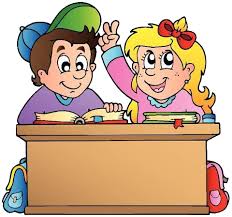 Nevíme, jak dlouho se ještě budeme učit z domova, proto buďte opravdu v hodinách pozorní a aktivní. Věřím, že je to občas náročné, ale musíme se s tím poprat, jak nejlépe umíme. Pokud nějakému učivu nebudete rozumět nebo ho budete potřebovat více procvičit, řekněte mi to. Můžeme se domluvit a spojit se mimo výuku. ČESKÝ JAZYKÚkol je v učebnici str. 95/cv. 5 – převeď 6 vět do množného čísla, zdůvodni si všechny koncovky, které budeš doplňovat. Piš do sešitu ČJ – školní.MATEMATIKASlovní úloha:V cirkusu mají 60 zvířat. z celkového počtu jsou koně, z celkového počtu jsou psi, z celkového počtu jsou medvědi, z celkového počtu jsou sloni, z celkového počtu jsou kočkovité šelmy a zbytek jsou velbloudi. Kolik zvířat mají od každého druhu?Slovní úlohu nemusíš opisovat. Zápis, výpočet a odpověď piš do sešitu M – školní.ANGLIČTINAPS: 29/5 – piš o sobě, použij začátky vět z rámečku …..Na tomto odkazu si procvičíš názvy předmětů:https://www.skolasnadhledem.cz/game/5509Zde si procvičíš sloveso HAVE GOT a čtení s porozuměním.https://www.skolasnadhledem.cz/profil/1-stupen/804-anglicky-jazyk/2510-3-rocnik/2400-gramatika/3018-sloveso-have-got?page=2Pěkný zbytek dne Z. S.